Puffin Class Home-School Communication Sheet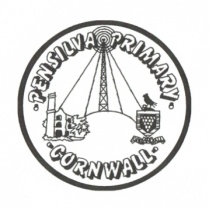 Week beginning Monday 22nd March 2021.School Dinner Week 3This week’s diaryThis week’s diaryThe children have settled well back into school and are all working extremely hard, and I am proud of them all.In English this week, we have been reading the story “Can You Catch a Mermaid?” written by Jane Ray. Year 3 and 4 have enjoyed creating their own stories based on this adventure. Year 2 have been looking at sentence openers and the importance of questions in a piece of writing. In maths, year 3 and 4 have been learning about decimals and being able to place tenths and hundredths on a place value grid. Year 2 have been learning about fractions. In Science, we have been learning about pollination and how insects have an important role to play. Next week we will be planting seeds to make our outside area even more attractive.In topic, we have been learning about fishing in Cornwall and how fishing is one of the most dangerous jobs in the UK! We looked at how life jackets are extremely important when venturing on to the sea. We looked at alife jacket and discussed how comfortable and easy it is to wear when it is not inflated. If a person falls into the water, it automatically inflates. It also has a whistle for gaining attention, a light to be seen in the dark and a personal locator beacon. When the beacon is turned on, it immediately tells the coastguard that a person is in distress and where abouts in the sea they are. A person can then be rescued by a helicopter or lifeboat usually within the hour. The life jacket will keep a person afloat for over 24 hours. This week we took part in Songfest 2021, the children loved singing a variety of songs with a live orchestra. Please can you make sure children have a full, named PE kit in school.  (Wednesday and Thursday)Homework has been set on mathletics.com and spag.com and logins for these sites are in the children’s reading records.Spellings will be sent home on Monday to learn for a spelling test on Friday. PSA Easter competition - A message from the PSAWe would like to invite all children to make something from an egg box. The more inventive the better! There are no restrictions other than it must start with an egg box. The creations should be photographed (pick their best side!) and entries sent to Pensilvapsa@yahoo.com by Friday 26th March. Please include child’s name and age in the email. The competition is free to enter, one entry per child. Good luck!Easter raffleWe would also like to offer the children the Easter egg raffle that is normally held each year. Raffle tickets will be available for the children to buy in school at 20p. Raffle tickets will be available to purchase from tomorrow.If anybody can donate chocolates and Easter eggs as raffle prizes, that would be brilliant. Please can any donations come into school with your children where they will then be sent to the school office.MondayMrs PalfreyLibrary booksThe children have settled well back into school and are all working extremely hard, and I am proud of them all.In English this week, we have been reading the story “Can You Catch a Mermaid?” written by Jane Ray. Year 3 and 4 have enjoyed creating their own stories based on this adventure. Year 2 have been looking at sentence openers and the importance of questions in a piece of writing. In maths, year 3 and 4 have been learning about decimals and being able to place tenths and hundredths on a place value grid. Year 2 have been learning about fractions. In Science, we have been learning about pollination and how insects have an important role to play. Next week we will be planting seeds to make our outside area even more attractive.In topic, we have been learning about fishing in Cornwall and how fishing is one of the most dangerous jobs in the UK! We looked at how life jackets are extremely important when venturing on to the sea. We looked at alife jacket and discussed how comfortable and easy it is to wear when it is not inflated. If a person falls into the water, it automatically inflates. It also has a whistle for gaining attention, a light to be seen in the dark and a personal locator beacon. When the beacon is turned on, it immediately tells the coastguard that a person is in distress and where abouts in the sea they are. A person can then be rescued by a helicopter or lifeboat usually within the hour. The life jacket will keep a person afloat for over 24 hours. This week we took part in Songfest 2021, the children loved singing a variety of songs with a live orchestra. Please can you make sure children have a full, named PE kit in school.  (Wednesday and Thursday)Homework has been set on mathletics.com and spag.com and logins for these sites are in the children’s reading records.Spellings will be sent home on Monday to learn for a spelling test on Friday. PSA Easter competition - A message from the PSAWe would like to invite all children to make something from an egg box. The more inventive the better! There are no restrictions other than it must start with an egg box. The creations should be photographed (pick their best side!) and entries sent to Pensilvapsa@yahoo.com by Friday 26th March. Please include child’s name and age in the email. The competition is free to enter, one entry per child. Good luck!Easter raffleWe would also like to offer the children the Easter egg raffle that is normally held each year. Raffle tickets will be available for the children to buy in school at 20p. Raffle tickets will be available to purchase from tomorrow.If anybody can donate chocolates and Easter eggs as raffle prizes, that would be brilliant. Please can any donations come into school with your children where they will then be sent to the school office.TuesdayMrs PalfreyThe children have settled well back into school and are all working extremely hard, and I am proud of them all.In English this week, we have been reading the story “Can You Catch a Mermaid?” written by Jane Ray. Year 3 and 4 have enjoyed creating their own stories based on this adventure. Year 2 have been looking at sentence openers and the importance of questions in a piece of writing. In maths, year 3 and 4 have been learning about decimals and being able to place tenths and hundredths on a place value grid. Year 2 have been learning about fractions. In Science, we have been learning about pollination and how insects have an important role to play. Next week we will be planting seeds to make our outside area even more attractive.In topic, we have been learning about fishing in Cornwall and how fishing is one of the most dangerous jobs in the UK! We looked at how life jackets are extremely important when venturing on to the sea. We looked at alife jacket and discussed how comfortable and easy it is to wear when it is not inflated. If a person falls into the water, it automatically inflates. It also has a whistle for gaining attention, a light to be seen in the dark and a personal locator beacon. When the beacon is turned on, it immediately tells the coastguard that a person is in distress and where abouts in the sea they are. A person can then be rescued by a helicopter or lifeboat usually within the hour. The life jacket will keep a person afloat for over 24 hours. This week we took part in Songfest 2021, the children loved singing a variety of songs with a live orchestra. Please can you make sure children have a full, named PE kit in school.  (Wednesday and Thursday)Homework has been set on mathletics.com and spag.com and logins for these sites are in the children’s reading records.Spellings will be sent home on Monday to learn for a spelling test on Friday. PSA Easter competition - A message from the PSAWe would like to invite all children to make something from an egg box. The more inventive the better! There are no restrictions other than it must start with an egg box. The creations should be photographed (pick their best side!) and entries sent to Pensilvapsa@yahoo.com by Friday 26th March. Please include child’s name and age in the email. The competition is free to enter, one entry per child. Good luck!Easter raffleWe would also like to offer the children the Easter egg raffle that is normally held each year. Raffle tickets will be available for the children to buy in school at 20p. Raffle tickets will be available to purchase from tomorrow.If anybody can donate chocolates and Easter eggs as raffle prizes, that would be brilliant. Please can any donations come into school with your children where they will then be sent to the school office.Wednesday Mrs PalfreyPE with Mr Jones.PPA Cover (p.m.) Mrs McDowellThe children have settled well back into school and are all working extremely hard, and I am proud of them all.In English this week, we have been reading the story “Can You Catch a Mermaid?” written by Jane Ray. Year 3 and 4 have enjoyed creating their own stories based on this adventure. Year 2 have been looking at sentence openers and the importance of questions in a piece of writing. In maths, year 3 and 4 have been learning about decimals and being able to place tenths and hundredths on a place value grid. Year 2 have been learning about fractions. In Science, we have been learning about pollination and how insects have an important role to play. Next week we will be planting seeds to make our outside area even more attractive.In topic, we have been learning about fishing in Cornwall and how fishing is one of the most dangerous jobs in the UK! We looked at how life jackets are extremely important when venturing on to the sea. We looked at alife jacket and discussed how comfortable and easy it is to wear when it is not inflated. If a person falls into the water, it automatically inflates. It also has a whistle for gaining attention, a light to be seen in the dark and a personal locator beacon. When the beacon is turned on, it immediately tells the coastguard that a person is in distress and where abouts in the sea they are. A person can then be rescued by a helicopter or lifeboat usually within the hour. The life jacket will keep a person afloat for over 24 hours. This week we took part in Songfest 2021, the children loved singing a variety of songs with a live orchestra. Please can you make sure children have a full, named PE kit in school.  (Wednesday and Thursday)Homework has been set on mathletics.com and spag.com and logins for these sites are in the children’s reading records.Spellings will be sent home on Monday to learn for a spelling test on Friday. PSA Easter competition - A message from the PSAWe would like to invite all children to make something from an egg box. The more inventive the better! There are no restrictions other than it must start with an egg box. The creations should be photographed (pick their best side!) and entries sent to Pensilvapsa@yahoo.com by Friday 26th March. Please include child’s name and age in the email. The competition is free to enter, one entry per child. Good luck!Easter raffleWe would also like to offer the children the Easter egg raffle that is normally held each year. Raffle tickets will be available for the children to buy in school at 20p. Raffle tickets will be available to purchase from tomorrow.If anybody can donate chocolates and Easter eggs as raffle prizes, that would be brilliant. Please can any donations come into school with your children where they will then be sent to the school office.ThursdayMrs PalfreyThe children have settled well back into school and are all working extremely hard, and I am proud of them all.In English this week, we have been reading the story “Can You Catch a Mermaid?” written by Jane Ray. Year 3 and 4 have enjoyed creating their own stories based on this adventure. Year 2 have been looking at sentence openers and the importance of questions in a piece of writing. In maths, year 3 and 4 have been learning about decimals and being able to place tenths and hundredths on a place value grid. Year 2 have been learning about fractions. In Science, we have been learning about pollination and how insects have an important role to play. Next week we will be planting seeds to make our outside area even more attractive.In topic, we have been learning about fishing in Cornwall and how fishing is one of the most dangerous jobs in the UK! We looked at how life jackets are extremely important when venturing on to the sea. We looked at alife jacket and discussed how comfortable and easy it is to wear when it is not inflated. If a person falls into the water, it automatically inflates. It also has a whistle for gaining attention, a light to be seen in the dark and a personal locator beacon. When the beacon is turned on, it immediately tells the coastguard that a person is in distress and where abouts in the sea they are. A person can then be rescued by a helicopter or lifeboat usually within the hour. The life jacket will keep a person afloat for over 24 hours. This week we took part in Songfest 2021, the children loved singing a variety of songs with a live orchestra. Please can you make sure children have a full, named PE kit in school.  (Wednesday and Thursday)Homework has been set on mathletics.com and spag.com and logins for these sites are in the children’s reading records.Spellings will be sent home on Monday to learn for a spelling test on Friday. PSA Easter competition - A message from the PSAWe would like to invite all children to make something from an egg box. The more inventive the better! There are no restrictions other than it must start with an egg box. The creations should be photographed (pick their best side!) and entries sent to Pensilvapsa@yahoo.com by Friday 26th March. Please include child’s name and age in the email. The competition is free to enter, one entry per child. Good luck!Easter raffleWe would also like to offer the children the Easter egg raffle that is normally held each year. Raffle tickets will be available for the children to buy in school at 20p. Raffle tickets will be available to purchase from tomorrow.If anybody can donate chocolates and Easter eggs as raffle prizes, that would be brilliant. Please can any donations come into school with your children where they will then be sent to the school office.FridayMrs PalfreyUpcoming dates Thursday 1st April - last day of termMonday 19th April - Summer term begins.Other information Please feel free to send me an email if you have any questions or concerns. b.palfrey@pensilva.cornwall.sch.uk Do not forget the school website for information on school events, policies and newsletters.  http://pensilva.eschools.co.uk/website or our Facebook pageOther information Please feel free to send me an email if you have any questions or concerns. b.palfrey@pensilva.cornwall.sch.uk Do not forget the school website for information on school events, policies and newsletters.  http://pensilva.eschools.co.uk/website or our Facebook pageOther information Please feel free to send me an email if you have any questions or concerns. b.palfrey@pensilva.cornwall.sch.uk Do not forget the school website for information on school events, policies and newsletters.  http://pensilva.eschools.co.uk/website or our Facebook page